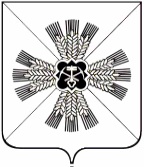 КЕМЕРОВСКАЯ ОБЛАСТЬПРОМЫШЛЕННОВСКИЙ МУНИЦИПАЛЬНЫЙ РАЙОНАДМИНИСТРАЦИЯ ЛЕБЕДЕВСКОГО СЕЛЬСКОГО ПОСЕЛЕНИЯПОСТАНОВЛЕНИЕот 22 марта 2017№16с.ЛебедиО предоставлении работницам администрации Лебедевского сельского поселения дополнительного дня отдыхаРуководствуясь постановлением Губернатора Кемеровской области от 03.03.2017 №13-пг «О предоставлении работницам Администрации Кемеровской области дополнительного дня отдыха», в целях предоставления дополнительной возможности для воспитания и развития детей:Предоставить право на использование дополнительного дня отдыха сохранением среднего заработка работницам администрации Лебедевского сельского поселения:воспитывающим детей дошкольного и школьного возраста, в том числе принятых под опеку, в Международный день защиты детей(1 июня);воспитывающим детей школьного возраста, в том числе принятых под опеку, в День знаний (1 сентября).Настоящее постановление подлежит обнародованию на информационном стенде администрации Лебедевского сельского поселения и размещению в сети Интернет.Контроль за исполнением постановления оставляю за собой.Настоящее постановление вступает в силу с даты подписания.                      И.о. главыЛебедевского сельского поселения                                 О.В. Медведенко